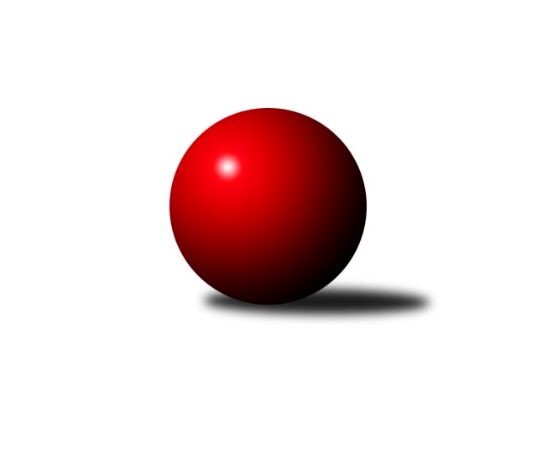 Č.10Ročník 2014/2015	2.5.2024 Krajský přebor MS 2014/2015Statistika 10. kolaTabulka družstev:		družstvo	záp	výh	rem	proh	skore	sety	průměr	body	plné	dorážka	chyby	1.	SKK Ostrava B	10	7	0	3	50.0 : 30.0 	(72.5 : 47.5)	2462	14	1696	766	34.3	2.	TJ VOKD Poruba ˝A˝	10	6	1	3	50.0 : 30.0 	(71.5 : 48.5)	2464	13	1698	766	39.8	3.	TJ Sokol Dobroslavice ˝A˝	10	6	0	4	47.5 : 32.5 	(70.0 : 50.0)	2454	12	1715	739	35.8	4.	TJ Frenštát p.R.˝A˝	10	6	0	4	47.0 : 33.0 	(62.5 : 57.5)	2449	12	1696	753	40.2	5.	TJ Sokol Bohumín˝C˝	10	5	2	3	46.0 : 34.0 	(60.5 : 59.5)	2421	12	1680	741	38.1	6.	TJ VOKD Poruba ˝B˝	10	5	0	5	40.0 : 40.0 	(62.5 : 57.5)	2432	10	1716	716	48.3	7.	TJ Spartak Bílovec ˝A˝	10	5	0	5	38.5 : 41.5 	(61.5 : 58.5)	2495	10	1706	789	38	8.	TJ Opava ˝C˝	10	5	0	5	38.0 : 42.0 	(56.0 : 64.0)	2391	10	1670	721	44.9	9.	TJ Nový Jičín ˝A˝	10	4	1	5	36.0 : 44.0 	(61.5 : 58.5)	2426	9	1669	756	36.5	10.	TJ Sokol Bohumín ˝B˝	10	4	0	6	37.0 : 43.0 	(53.0 : 67.0)	2413	8	1691	722	43.7	11.	TJ Sokol Sedlnice ˝B˝	10	4	0	6	30.0 : 50.0 	(47.5 : 72.5)	2395	8	1669	726	38.9	12.	TJ Unie Hlubina˝B˝	10	1	0	9	20.0 : 60.0 	(41.0 : 79.0)	2324	2	1660	665	53.9Tabulka doma:		družstvo	záp	výh	rem	proh	skore	sety	průměr	body	maximum	minimum	1.	TJ Sokol Dobroslavice ˝A˝	6	5	0	1	33.0 : 15.0 	(44.0 : 28.0)	2415	10	2465	2349	2.	TJ Sokol Bohumín˝C˝	6	4	2	0	33.0 : 15.0 	(39.0 : 33.0)	2495	10	2568	2425	3.	TJ VOKD Poruba ˝A˝	6	4	0	2	31.0 : 17.0 	(44.0 : 28.0)	2446	8	2491	2411	4.	TJ Spartak Bílovec ˝A˝	6	4	0	2	28.5 : 19.5 	(41.0 : 31.0)	2512	8	2606	2408	5.	TJ Opava ˝C˝	6	4	0	2	27.0 : 21.0 	(38.0 : 34.0)	2526	8	2593	2439	6.	SKK Ostrava B	4	3	0	1	24.0 : 8.0 	(33.0 : 15.0)	2418	6	2487	2341	7.	TJ Frenštát p.R.˝A˝	4	3	0	1	22.0 : 10.0 	(25.5 : 22.5)	2468	6	2519	2404	8.	TJ Sokol Sedlnice ˝B˝	4	3	0	1	20.0 : 12.0 	(25.0 : 23.0)	2470	6	2507	2428	9.	TJ VOKD Poruba ˝B˝	5	3	0	2	26.0 : 14.0 	(34.0 : 26.0)	2384	6	2484	2326	10.	TJ Nový Jičín ˝A˝	5	3	0	2	21.0 : 19.0 	(34.0 : 26.0)	2475	6	2513	2434	11.	TJ Sokol Bohumín ˝B˝	4	2	0	2	20.0 : 12.0 	(26.5 : 21.5)	2480	4	2542	2407	12.	TJ Unie Hlubina˝B˝	4	1	0	3	13.0 : 19.0 	(21.0 : 27.0)	2442	2	2462	2397Tabulka venku:		družstvo	záp	výh	rem	proh	skore	sety	průměr	body	maximum	minimum	1.	SKK Ostrava B	6	4	0	2	26.0 : 22.0 	(39.5 : 32.5)	2469	8	2582	2388	2.	TJ Frenštát p.R.˝A˝	6	3	0	3	25.0 : 23.0 	(37.0 : 35.0)	2445	6	2563	2327	3.	TJ VOKD Poruba ˝A˝	4	2	1	1	19.0 : 13.0 	(27.5 : 20.5)	2469	5	2515	2401	4.	TJ VOKD Poruba ˝B˝	5	2	0	3	14.0 : 26.0 	(28.5 : 31.5)	2443	4	2506	2333	5.	TJ Sokol Bohumín ˝B˝	6	2	0	4	17.0 : 31.0 	(26.5 : 45.5)	2402	4	2502	2291	6.	TJ Nový Jičín ˝A˝	5	1	1	3	15.0 : 25.0 	(27.5 : 32.5)	2416	3	2586	2274	7.	TJ Sokol Dobroslavice ˝A˝	4	1	0	3	14.5 : 17.5 	(26.0 : 22.0)	2464	2	2509	2439	8.	TJ Sokol Bohumín˝C˝	4	1	0	3	13.0 : 19.0 	(21.5 : 26.5)	2423	2	2515	2312	9.	TJ Opava ˝C˝	4	1	0	3	11.0 : 21.0 	(18.0 : 30.0)	2358	2	2461	2282	10.	TJ Spartak Bílovec ˝A˝	4	1	0	3	10.0 : 22.0 	(20.5 : 27.5)	2490	2	2575	2381	11.	TJ Sokol Sedlnice ˝B˝	6	1	0	5	10.0 : 38.0 	(22.5 : 49.5)	2380	2	2482	2278	12.	TJ Unie Hlubina˝B˝	6	0	0	6	7.0 : 41.0 	(20.0 : 52.0)	2305	0	2394	2214Tabulka podzimní části:		družstvo	záp	výh	rem	proh	skore	sety	průměr	body	doma	venku	1.	SKK Ostrava B	10	7	0	3	50.0 : 30.0 	(72.5 : 47.5)	2462	14 	3 	0 	1 	4 	0 	2	2.	TJ VOKD Poruba ˝A˝	10	6	1	3	50.0 : 30.0 	(71.5 : 48.5)	2464	13 	4 	0 	2 	2 	1 	1	3.	TJ Sokol Dobroslavice ˝A˝	10	6	0	4	47.5 : 32.5 	(70.0 : 50.0)	2454	12 	5 	0 	1 	1 	0 	3	4.	TJ Frenštát p.R.˝A˝	10	6	0	4	47.0 : 33.0 	(62.5 : 57.5)	2449	12 	3 	0 	1 	3 	0 	3	5.	TJ Sokol Bohumín˝C˝	10	5	2	3	46.0 : 34.0 	(60.5 : 59.5)	2421	12 	4 	2 	0 	1 	0 	3	6.	TJ VOKD Poruba ˝B˝	10	5	0	5	40.0 : 40.0 	(62.5 : 57.5)	2432	10 	3 	0 	2 	2 	0 	3	7.	TJ Spartak Bílovec ˝A˝	10	5	0	5	38.5 : 41.5 	(61.5 : 58.5)	2495	10 	4 	0 	2 	1 	0 	3	8.	TJ Opava ˝C˝	10	5	0	5	38.0 : 42.0 	(56.0 : 64.0)	2391	10 	4 	0 	2 	1 	0 	3	9.	TJ Nový Jičín ˝A˝	10	4	1	5	36.0 : 44.0 	(61.5 : 58.5)	2426	9 	3 	0 	2 	1 	1 	3	10.	TJ Sokol Bohumín ˝B˝	10	4	0	6	37.0 : 43.0 	(53.0 : 67.0)	2413	8 	2 	0 	2 	2 	0 	4	11.	TJ Sokol Sedlnice ˝B˝	10	4	0	6	30.0 : 50.0 	(47.5 : 72.5)	2395	8 	3 	0 	1 	1 	0 	5	12.	TJ Unie Hlubina˝B˝	10	1	0	9	20.0 : 60.0 	(41.0 : 79.0)	2324	2 	1 	0 	3 	0 	0 	6Tabulka jarní části:		družstvo	záp	výh	rem	proh	skore	sety	průměr	body	doma	venku	1.	TJ Spartak Bílovec ˝A˝	0	0	0	0	0.0 : 0.0 	(0.0 : 0.0)	0	0 	0 	0 	0 	0 	0 	0 	2.	TJ Sokol Dobroslavice ˝A˝	0	0	0	0	0.0 : 0.0 	(0.0 : 0.0)	0	0 	0 	0 	0 	0 	0 	0 	3.	TJ Sokol Bohumín ˝B˝	0	0	0	0	0.0 : 0.0 	(0.0 : 0.0)	0	0 	0 	0 	0 	0 	0 	0 	4.	TJ Unie Hlubina˝B˝	0	0	0	0	0.0 : 0.0 	(0.0 : 0.0)	0	0 	0 	0 	0 	0 	0 	0 	5.	TJ Sokol Bohumín˝C˝	0	0	0	0	0.0 : 0.0 	(0.0 : 0.0)	0	0 	0 	0 	0 	0 	0 	0 	6.	SKK Ostrava B	0	0	0	0	0.0 : 0.0 	(0.0 : 0.0)	0	0 	0 	0 	0 	0 	0 	0 	7.	TJ VOKD Poruba ˝B˝	0	0	0	0	0.0 : 0.0 	(0.0 : 0.0)	0	0 	0 	0 	0 	0 	0 	0 	8.	TJ Opava ˝C˝	0	0	0	0	0.0 : 0.0 	(0.0 : 0.0)	0	0 	0 	0 	0 	0 	0 	0 	9.	TJ Frenštát p.R.˝A˝	0	0	0	0	0.0 : 0.0 	(0.0 : 0.0)	0	0 	0 	0 	0 	0 	0 	0 	10.	TJ Nový Jičín ˝A˝	0	0	0	0	0.0 : 0.0 	(0.0 : 0.0)	0	0 	0 	0 	0 	0 	0 	0 	11.	TJ Sokol Sedlnice ˝B˝	0	0	0	0	0.0 : 0.0 	(0.0 : 0.0)	0	0 	0 	0 	0 	0 	0 	0 	12.	TJ VOKD Poruba ˝A˝	0	0	0	0	0.0 : 0.0 	(0.0 : 0.0)	0	0 	0 	0 	0 	0 	0 	0 Zisk bodů pro družstvo:		jméno hráče	družstvo	body	zápasy	v %	dílčí body	sety	v %	1.	René Gazdík 	TJ Sokol Dobroslavice ˝A˝ 	9	/	10	(90%)	17	/	20	(85%)	2.	Lubomír Richter 	TJ Sokol Bohumín˝C˝ 	9	/	10	(90%)	13.5	/	20	(68%)	3.	Radek Škarka 	TJ Nový Jičín ˝A˝ 	8	/	9	(89%)	16	/	18	(89%)	4.	Petr Číž 	TJ Sokol Dobroslavice ˝A˝ 	8	/	10	(80%)	15	/	20	(75%)	5.	Rostislav Kletenský 	TJ Sokol Sedlnice ˝B˝ 	8	/	10	(80%)	12	/	20	(60%)	6.	Petr Bábíček 	TJ Frenštát p.R.˝A˝ 	8	/	10	(80%)	12	/	20	(60%)	7.	Martin Skopal 	TJ VOKD Poruba ˝A˝ 	7.5	/	8	(94%)	14	/	16	(88%)	8.	Michal Pavič 	TJ Nový Jičín ˝A˝ 	7	/	9	(78%)	15	/	18	(83%)	9.	Jaroslav Hrabuška 	TJ VOKD Poruba ˝B˝ 	7	/	9	(78%)	11	/	18	(61%)	10.	Rudolf Tvrdoň 	TJ Opava ˝C˝ 	7	/	10	(70%)	11	/	20	(55%)	11.	Jozef Kuzma 	TJ Sokol Bohumín˝C˝ 	7	/	10	(70%)	11	/	20	(55%)	12.	Ladislav Petr 	TJ Frenštát p.R.˝A˝ 	7	/	10	(70%)	10.5	/	20	(53%)	13.	Břetislav Mrkvica 	TJ VOKD Poruba ˝A˝ 	6	/	7	(86%)	11.5	/	14	(82%)	14.	Karel Ridl 	TJ Sokol Dobroslavice ˝A˝ 	6	/	8	(75%)	12.5	/	16	(78%)	15.	Karel Šnajdárek 	TJ Spartak Bílovec ˝A˝ 	6	/	8	(75%)	9	/	16	(56%)	16.	Lenka Pouchlá 	SKK Ostrava B 	6	/	9	(67%)	12	/	18	(67%)	17.	Vladimír Štacha 	TJ Spartak Bílovec ˝A˝ 	6	/	9	(67%)	11	/	18	(61%)	18.	Tomáš Polášek 	SKK Ostrava B 	6	/	9	(67%)	11	/	18	(61%)	19.	Jan Pavlosek 	SKK Ostrava B 	6	/	9	(67%)	11	/	18	(61%)	20.	Milan Kučera 	TJ Frenštát p.R.˝A˝ 	6	/	9	(67%)	9.5	/	18	(53%)	21.	Daneš Šodek 	SKK Ostrava B 	6	/	9	(67%)	9	/	18	(50%)	22.	Richard Šimek 	TJ VOKD Poruba ˝B˝ 	6	/	10	(60%)	12.5	/	20	(63%)	23.	Jaromír Piska 	TJ Sokol Bohumín ˝B˝ 	6	/	10	(60%)	11.5	/	20	(58%)	24.	Jan Zaškolný 	TJ Sokol Bohumín˝C˝ 	6	/	10	(60%)	11	/	20	(55%)	25.	Miroslav Složil 	SKK Ostrava B 	5	/	6	(83%)	10	/	12	(83%)	26.	Roman Klímek 	TJ VOKD Poruba ˝B˝ 	5	/	7	(71%)	11	/	14	(79%)	27.	Petr Basta 	TJ VOKD Poruba ˝A˝ 	5	/	7	(71%)	10.5	/	14	(75%)	28.	Lucie Bogdanowiczová 	TJ Sokol Bohumín˝C˝ 	5	/	7	(71%)	9	/	14	(64%)	29.	Pavel Kovalčík 	TJ Opava ˝C˝ 	5	/	8	(63%)	11	/	16	(69%)	30.	Michal Blažek 	TJ Opava ˝C˝ 	5	/	8	(63%)	10.5	/	16	(66%)	31.	Jan Míka 	TJ VOKD Poruba ˝A˝ 	5	/	9	(56%)	10	/	18	(56%)	32.	Libor Krajčí 	TJ Sokol Bohumín ˝B˝ 	5	/	9	(56%)	9	/	18	(50%)	33.	Zdeněk Bordovský 	TJ Frenštát p.R.˝A˝ 	5	/	10	(50%)	10	/	20	(50%)	34.	Jan Stuš 	TJ Sokol Bohumín ˝B˝ 	5	/	10	(50%)	8.5	/	20	(43%)	35.	Renáta Janyšková 	TJ Sokol Sedlnice ˝B˝ 	5	/	10	(50%)	7	/	20	(35%)	36.	Petr Oravec 	TJ VOKD Poruba ˝A˝ 	4.5	/	8	(56%)	8.5	/	16	(53%)	37.	Pavel Krompolc 	TJ Unie Hlubina˝B˝ 	4.5	/	9	(50%)	11	/	18	(61%)	38.	Vojtěch Turlej 	TJ VOKD Poruba ˝B˝ 	4	/	6	(67%)	7	/	12	(58%)	39.	Ivo Kovářík 	TJ Sokol Dobroslavice ˝A˝ 	4	/	6	(67%)	6	/	12	(50%)	40.	Milan Binar 	TJ Spartak Bílovec ˝A˝ 	4	/	7	(57%)	10	/	14	(71%)	41.	Libor Jurečka 	TJ Nový Jičín ˝A˝ 	4	/	7	(57%)	9	/	14	(64%)	42.	David Binar 	TJ Spartak Bílovec ˝A˝ 	4	/	8	(50%)	9.5	/	16	(59%)	43.	Lada Péli 	TJ Sokol Bohumín ˝B˝ 	4	/	8	(50%)	8	/	16	(50%)	44.	Josef Kyjovský 	TJ Unie Hlubina˝B˝ 	4	/	8	(50%)	6	/	16	(38%)	45.	Dana Lamichová 	TJ Opava ˝C˝ 	4	/	9	(44%)	8.5	/	18	(47%)	46.	Jiří Petr 	TJ Frenštát p.R.˝A˝ 	4	/	10	(40%)	10	/	20	(50%)	47.	Karel Kuchař 	TJ Sokol Dobroslavice ˝A˝ 	4	/	10	(40%)	10	/	20	(50%)	48.	Jaroslav Petr 	TJ Frenštát p.R.˝A˝ 	4	/	10	(40%)	8.5	/	20	(43%)	49.	Martina Honlová 	TJ Sokol Bohumín˝C˝ 	4	/	10	(40%)	7	/	20	(35%)	50.	Libor Veselý 	TJ Sokol Dobroslavice ˝A˝ 	3.5	/	7	(50%)	5.5	/	14	(39%)	51.	Dalibor Hamrozy 	TJ Sokol Bohumín ˝B˝ 	3	/	4	(75%)	7	/	8	(88%)	52.	Pavel Hrabec 	TJ VOKD Poruba ˝A˝ 	3	/	5	(60%)	6	/	10	(60%)	53.	Jan Žídek 	TJ VOKD Poruba ˝A˝ 	3	/	5	(60%)	5.5	/	10	(55%)	54.	Antonín Chalcář 	TJ VOKD Poruba ˝B˝ 	3	/	6	(50%)	6	/	12	(50%)	55.	Pavel Plaček 	TJ Sokol Bohumín˝C˝ 	3	/	7	(43%)	6	/	14	(43%)	56.	Barbora Janyšková 	TJ Sokol Sedlnice ˝B˝ 	3	/	8	(38%)	7	/	16	(44%)	57.	Kamila Vichrová 	TJ Sokol Bohumín ˝B˝ 	3	/	8	(38%)	4	/	16	(25%)	58.	Jana Tvrdoňová 	TJ Opava ˝C˝ 	3	/	9	(33%)	8	/	18	(44%)	59.	Roman Grüner 	TJ Unie Hlubina˝B˝ 	3	/	9	(33%)	7	/	18	(39%)	60.	Libor Žíla 	TJ VOKD Poruba ˝B˝ 	3	/	10	(30%)	10	/	20	(50%)	61.	Jiří Madecký 	TJ Nový Jičín ˝A˝ 	3	/	10	(30%)	6.5	/	20	(33%)	62.	Jaroslav Klus 	TJ Sokol Bohumín ˝B˝ 	3	/	10	(30%)	5	/	20	(25%)	63.	Filip Sýkora 	TJ Spartak Bílovec ˝A˝ 	2.5	/	8	(31%)	8.5	/	16	(53%)	64.	Tomáš Kubát 	SKK Ostrava B 	2	/	2	(100%)	4	/	4	(100%)	65.	Michal Blinka 	SKK Ostrava B 	2	/	3	(67%)	4	/	6	(67%)	66.	Jan Polášek 	SKK Ostrava B 	2	/	5	(40%)	5.5	/	10	(55%)	67.	Tomáš Binar 	TJ Spartak Bílovec ˝A˝ 	2	/	6	(33%)	4.5	/	12	(38%)	68.	Lukáš Trojek 	TJ VOKD Poruba ˝B˝ 	2	/	6	(33%)	3	/	12	(25%)	69.	Adéla Sobotíková 	TJ Sokol Sedlnice ˝B˝ 	2	/	7	(29%)	5.5	/	14	(39%)	70.	Josef Hájek 	TJ Unie Hlubina˝B˝ 	2	/	7	(29%)	5	/	14	(36%)	71.	Michal Bezruč 	TJ VOKD Poruba ˝A˝ 	2	/	7	(29%)	4	/	14	(29%)	72.	Ivana Volná 	TJ Nový Jičín ˝A˝ 	2	/	7	(29%)	4	/	14	(29%)	73.	Michaela Tobolová 	TJ Sokol Sedlnice ˝B˝ 	2	/	8	(25%)	7	/	16	(44%)	74.	Antonín Fabík 	TJ Spartak Bílovec ˝A˝ 	2	/	8	(25%)	6	/	16	(38%)	75.	Stanislav Brejcha 	TJ Sokol Sedlnice ˝B˝ 	2	/	9	(22%)	8	/	18	(44%)	76.	Jan Petrovič 	TJ Unie Hlubina˝B˝ 	1.5	/	8	(19%)	3	/	16	(19%)	77.	Tomáš Binek 	TJ Frenštát p.R.˝A˝ 	1	/	1	(100%)	2	/	2	(100%)	78.	Zdeněk Kuna 	SKK Ostrava B 	1	/	1	(100%)	2	/	2	(100%)	79.	Hana Vlčková 	TJ Unie Hlubina˝B˝ 	1	/	1	(100%)	2	/	2	(100%)	80.	Josef Klapetek 	TJ Opava ˝C˝ 	1	/	1	(100%)	2	/	2	(100%)	81.	Milan Franer 	TJ Opava ˝C˝ 	1	/	1	(100%)	1	/	2	(50%)	82.	Jiří Břeska 	TJ Unie Hlubina˝B˝ 	1	/	1	(100%)	1	/	2	(50%)	83.	Rostislav Klazar 	TJ Spartak Bílovec ˝A˝ 	1	/	1	(100%)	1	/	2	(50%)	84.	Radek Chovanec 	TJ Nový Jičín ˝A˝ 	1	/	2	(50%)	2	/	4	(50%)	85.	Mariusz Gierczak 	TJ Opava ˝C˝ 	1	/	2	(50%)	1	/	4	(25%)	86.	Martin Třečák 	TJ Sokol Dobroslavice ˝A˝ 	1	/	5	(20%)	3	/	10	(30%)	87.	Martin Ferenčík 	TJ Unie Hlubina˝B˝ 	1	/	5	(20%)	3	/	10	(30%)	88.	Pavel Šmydke 	TJ Spartak Bílovec ˝A˝ 	1	/	5	(20%)	2	/	10	(20%)	89.	Alfréd Hermann 	TJ Sokol Bohumín˝C˝ 	1	/	6	(17%)	3	/	12	(25%)	90.	Jan Pospěch 	TJ Nový Jičín ˝A˝ 	1	/	8	(13%)	6	/	16	(38%)	91.	Petr Schwalbe 	TJ Opava ˝C˝ 	1	/	9	(11%)	2	/	18	(11%)	92.	Miroslav Koloděj 	SKK Ostrava B 	0	/	1	(0%)	1	/	2	(50%)	93.	Miroslav Heczko 	SKK Ostrava B 	0	/	1	(0%)	1	/	2	(50%)	94.	Rudolf Riezner 	TJ Unie Hlubina˝B˝ 	0	/	1	(0%)	1	/	2	(50%)	95.	Václav Boháčík 	TJ VOKD Poruba ˝A˝ 	0	/	1	(0%)	1	/	2	(50%)	96.	Lumír Kocián 	TJ Sokol Dobroslavice ˝A˝ 	0	/	1	(0%)	0	/	2	(0%)	97.	Rostislav Hrbáč 	SKK Ostrava B 	0	/	1	(0%)	0	/	2	(0%)	98.	Zdeněk Hebda 	TJ VOKD Poruba ˝B˝ 	0	/	1	(0%)	0	/	2	(0%)	99.	Jiří Koloděj 	SKK Ostrava B 	0	/	1	(0%)	0	/	2	(0%)	100.	Dominik Bracek 	TJ Opava ˝C˝ 	0	/	1	(0%)	0	/	2	(0%)	101.	Karol Nitka 	TJ Sokol Bohumín ˝B˝ 	0	/	1	(0%)	0	/	2	(0%)	102.	Miroslav Futerko 	SKK Ostrava B 	0	/	2	(0%)	2	/	4	(50%)	103.	Lubomír Škrobánek 	TJ Opava ˝C˝ 	0	/	2	(0%)	1	/	4	(25%)	104.	Jaroslav Kecskés 	TJ Unie Hlubina˝B˝ 	0	/	2	(0%)	1	/	4	(25%)	105.	Rostislav Bareš 	TJ VOKD Poruba ˝A˝ 	0	/	2	(0%)	0.5	/	4	(13%)	106.	Eva Telčerová 	TJ Nový Jičín ˝A˝ 	0	/	2	(0%)	0	/	4	(0%)	107.	David Mrkvica 	TJ Sokol Sedlnice ˝B˝ 	0	/	2	(0%)	0	/	4	(0%)	108.	Josef Schwarz 	TJ Sokol Dobroslavice ˝A˝ 	0	/	3	(0%)	1	/	6	(17%)	109.	Lubomír Jančar 	TJ Unie Hlubina˝B˝ 	0	/	3	(0%)	0	/	6	(0%)	110.	David Juřica 	TJ Sokol Sedlnice ˝B˝ 	0	/	4	(0%)	1	/	8	(13%)	111.	Ján Pelikán 	TJ Nový Jičín ˝A˝ 	0	/	4	(0%)	1	/	8	(13%)	112.	Helena Martinčáková 	TJ VOKD Poruba ˝B˝ 	0	/	5	(0%)	2	/	10	(20%)	113.	Petr Foniok 	TJ Unie Hlubina˝B˝ 	0	/	6	(0%)	1	/	12	(8%)Průměry na kuželnách:		kuželna	průměr	plné	dorážka	chyby	výkon na hráče	1.	TJ Opava, 1-4	2503	1721	782	44.6	(417.2)	2.	TJ Spartak Bílovec, 1-2	2493	1723	770	37.3	(415.6)	3.	TJ Sokol Bohumín, 1-4	2469	1722	746	42.8	(411.5)	4.	TJ Nový Jičín, 1-4	2464	1713	750	35.8	(410.7)	5.	TJ Unie Hlubina, 1-2	2460	1715	744	38.5	(410.1)	6.	Sokol Frenštát pod Radhoštěm, 1-2	2446	1678	768	37.9	(407.7)	7.	TJ Sokol Sedlnice, 1-2	2441	1676	764	38.3	(406.9)	8.	TJ VOKD Poruba, 1-4	2379	1670	709	47.9	(396.6)	9.	TJ Sokol Dobroslavice, 1-2	2378	1658	719	39.4	(396.4)	10.	SKK Ostrava, 1-2	2372	1644	727	35.5	(395.4)Nejlepší výkony na kuželnách:TJ Opava, 1-4TJ Opava ˝C˝	2593	10. kolo	David Binar 	TJ Spartak Bílovec ˝A˝	472	4. koloTJ Opava ˝C˝	2580	6. kolo	Michal Blažek 	TJ Opava ˝C˝	466	10. koloTJ Opava ˝C˝	2579	4. kolo	Rudolf Tvrdoň 	TJ Opava ˝C˝	462	4. koloTJ Spartak Bílovec ˝A˝	2575	4. kolo	Libor Žíla 	TJ VOKD Poruba ˝B˝	461	3. koloTJ Sokol Bohumín˝C˝	2515	6. kolo	Karel Šnajdárek 	TJ Spartak Bílovec ˝A˝	456	4. koloTJ Sokol Bohumín ˝B˝	2502	1. kolo	Pavel Kovalčík 	TJ Opava ˝C˝	455	3. koloTJ Opava ˝C˝	2493	1. kolo	Rudolf Tvrdoň 	TJ Opava ˝C˝	454	10. koloTJ VOKD Poruba ˝B˝	2492	3. kolo	Dana Lamichová 	TJ Opava ˝C˝	450	6. koloSKK Ostrava B	2486	10. kolo	Michal Blažek 	TJ Opava ˝C˝	449	4. koloTJ Opava ˝C˝	2473	3. kolo	Vladimír Štacha 	TJ Spartak Bílovec ˝A˝	448	4. koloTJ Spartak Bílovec, 1-2TJ Spartak Bílovec ˝A˝	2606	5. kolo	Michal Pavič 	TJ Nový Jičín ˝A˝	492	8. koloTJ Nový Jičín ˝A˝	2586	8. kolo	Karel Šnajdárek 	TJ Spartak Bílovec ˝A˝	470	1. koloTJ Spartak Bílovec ˝A˝	2533	8. kolo	Radek Škarka 	TJ Nový Jičín ˝A˝	455	8. koloTJ Spartak Bílovec ˝A˝	2525	10. kolo	Vladimír Štacha 	TJ Spartak Bílovec ˝A˝	449	1. koloTJ VOKD Poruba ˝B˝	2506	5. kolo	Milan Binar 	TJ Spartak Bílovec ˝A˝	447	5. koloTJ Spartak Bílovec ˝A˝	2503	6. kolo	Milan Binar 	TJ Spartak Bílovec ˝A˝	447	6. koloTJ VOKD Poruba ˝A˝	2502	3. kolo	Ladislav Petr 	TJ Frenštát p.R.˝A˝	447	10. koloTJ Spartak Bílovec ˝A˝	2494	1. kolo	Vladimír Štacha 	TJ Spartak Bílovec ˝A˝	445	5. koloTJ Frenštát p.R.˝A˝	2463	10. kolo	David Binar 	TJ Spartak Bílovec ˝A˝	445	5. koloTJ Sokol Dobroslavice ˝A˝	2452	6. kolo	Martin Skopal 	TJ VOKD Poruba ˝A˝	443	3. koloTJ Sokol Bohumín, 1-4TJ Sokol Bohumín˝C˝	2568	3. kolo	Michal Pavič 	TJ Nový Jičín ˝A˝	472	10. koloTJ Sokol Bohumín ˝B˝	2542	2. kolo	Martin Skopal 	TJ VOKD Poruba ˝A˝	470	5. koloTJ Sokol Bohumín ˝B˝	2521	6. kolo	Zdeněk Kuna 	SKK Ostrava B	470	8. koloTJ VOKD Poruba ˝A˝	2515	5. kolo	Rostislav Kletenský 	TJ Sokol Sedlnice ˝B˝	460	3. koloSKK Ostrava B	2514	8. kolo	Jaromír Piska 	TJ Sokol Bohumín ˝B˝	454	2. koloTJ Sokol Bohumín˝C˝	2505	9. kolo	Jan Zaškolný 	TJ Sokol Bohumín˝C˝	453	9. koloTJ Sokol Bohumín˝C˝	2503	4. kolo	Libor Krajčí 	TJ Sokol Bohumín ˝B˝	453	8. koloTJ Sokol Bohumín˝C˝	2492	5. kolo	Lubomír Richter 	TJ Sokol Bohumín˝C˝	451	9. koloTJ Nový Jičín ˝A˝	2491	10. kolo	Lubomír Richter 	TJ Sokol Bohumín˝C˝	448	10. koloTJ Sokol Bohumín˝C˝	2491	10. kolo	Petr Bábíček 	TJ Frenštát p.R.˝A˝	448	1. koloTJ Nový Jičín, 1-4TJ Nový Jičín ˝A˝	2513	9. kolo	Michal Pavič 	TJ Nový Jičín ˝A˝	457	9. koloTJ Nový Jičín ˝A˝	2513	1. kolo	Michal Pavič 	TJ Nový Jičín ˝A˝	456	3. koloTJ Sokol Dobroslavice ˝A˝	2509	9. kolo	Josef Kyjovský 	TJ Unie Hlubina˝B˝	445	1. koloTJ Sokol Bohumín ˝B˝	2472	5. kolo	Radek Škarka 	TJ Nový Jičín ˝A˝	444	7. koloTJ Opava ˝C˝	2461	7. kolo	Jaromír Piska 	TJ Sokol Bohumín ˝B˝	442	5. koloTJ Nový Jičín ˝A˝	2461	5. kolo	Jan Pospěch 	TJ Nový Jičín ˝A˝	438	1. koloTJ Nový Jičín ˝A˝	2456	7. kolo	Lada Péli 	TJ Sokol Bohumín ˝B˝	437	5. koloTJ Nový Jičín ˝A˝	2434	3. kolo	Radek Škarka 	TJ Nový Jičín ˝A˝	436	5. koloSKK Ostrava B	2427	3. kolo	René Gazdík 	TJ Sokol Dobroslavice ˝A˝	434	9. koloTJ Unie Hlubina˝B˝	2394	1. kolo	Jiří Madecký 	TJ Nový Jičín ˝A˝	432	9. koloTJ Unie Hlubina, 1-2TJ Frenštát p.R.˝A˝	2563	3. kolo	David Binar 	TJ Spartak Bílovec ˝A˝	447	9. koloTJ Sokol Sedlnice ˝B˝	2479	5. kolo	Milan Kučera 	TJ Frenštát p.R.˝A˝	442	3. koloTJ Spartak Bílovec ˝A˝	2473	9. kolo	Jan Petrovič 	TJ Unie Hlubina˝B˝	442	9. koloTJ Unie Hlubina˝B˝	2462	9. kolo	Stanislav Brejcha 	TJ Sokol Sedlnice ˝B˝	436	5. koloTJ Unie Hlubina˝B˝	2458	5. kolo	Jiří Petr 	TJ Frenštát p.R.˝A˝	432	3. koloTJ Unie Hlubina˝B˝	2451	7. kolo	Barbora Janyšková 	TJ Sokol Sedlnice ˝B˝	432	5. koloTJ VOKD Poruba ˝A˝	2401	7. kolo	Pavel Krompolc 	TJ Unie Hlubina˝B˝	429	3. koloTJ Unie Hlubina˝B˝	2397	3. kolo	Ladislav Petr 	TJ Frenštát p.R.˝A˝	429	3. kolo		. kolo	Zdeněk Bordovský 	TJ Frenštát p.R.˝A˝	429	3. kolo		. kolo	Roman Grüner 	TJ Unie Hlubina˝B˝	427	3. koloSokol Frenštát pod Radhoštěm, 1-2SKK Ostrava B	2582	5. kolo	Lenka Pouchlá 	SKK Ostrava B	475	5. koloTJ Frenštát p.R.˝A˝	2519	7. kolo	Rudolf Tvrdoň 	TJ Opava ˝C˝	466	9. koloTJ Frenštát p.R.˝A˝	2508	5. kolo	Ladislav Petr 	TJ Frenštát p.R.˝A˝	448	7. koloTJ Frenštát p.R.˝A˝	2439	2. kolo	Radek Škarka 	TJ Nový Jičín ˝A˝	446	2. koloTJ Nový Jičín ˝A˝	2415	2. kolo	Ladislav Petr 	TJ Frenštát p.R.˝A˝	445	9. koloTJ Frenštát p.R.˝A˝	2404	9. kolo	Daneš Šodek 	SKK Ostrava B	444	5. koloTJ Opava ˝C˝	2353	9. kolo	Michal Pavič 	TJ Nový Jičín ˝A˝	433	2. koloTJ Sokol Bohumín ˝B˝	2350	7. kolo	Milan Kučera 	TJ Frenštát p.R.˝A˝	431	5. kolo		. kolo	Jaroslav Petr 	TJ Frenštát p.R.˝A˝	429	7. kolo		. kolo	Tomáš Polášek 	SKK Ostrava B	429	5. koloTJ Sokol Sedlnice, 1-2TJ Sokol Sedlnice ˝B˝	2507	9. kolo	Petr Číž 	TJ Sokol Dobroslavice ˝A˝	464	2. koloTJ Sokol Sedlnice ˝B˝	2477	2. kolo	Rostislav Kletenský 	TJ Sokol Sedlnice ˝B˝	455	2. koloTJ Sokol Sedlnice ˝B˝	2468	4. kolo	Rostislav Kletenský 	TJ Sokol Sedlnice ˝B˝	454	9. koloTJ Frenštát p.R.˝A˝	2453	6. kolo	Barbora Janyšková 	TJ Sokol Sedlnice ˝B˝	450	2. koloTJ Sokol Bohumín ˝B˝	2447	9. kolo	Adéla Sobotíková 	TJ Sokol Sedlnice ˝B˝	446	4. koloTJ Sokol Dobroslavice ˝A˝	2439	2. kolo	Lada Péli 	TJ Sokol Bohumín ˝B˝	443	9. koloTJ Sokol Sedlnice ˝B˝	2428	6. kolo	Libor Krajčí 	TJ Sokol Bohumín ˝B˝	438	9. koloTJ Nový Jičín ˝A˝	2312	4. kolo	Jan Stuš 	TJ Sokol Bohumín ˝B˝	437	9. kolo		. kolo	Petr Bábíček 	TJ Frenštát p.R.˝A˝	435	6. kolo		. kolo	Michaela Tobolová 	TJ Sokol Sedlnice ˝B˝	434	9. koloTJ VOKD Poruba, 1-4TJ VOKD Poruba ˝A˝	2491	10. kolo	Dalibor Hamrozy 	TJ Sokol Bohumín ˝B˝	455	10. koloTJ VOKD Poruba ˝B˝	2484	10. kolo	Roman Klímek 	TJ VOKD Poruba ˝B˝	448	8. koloTJ VOKD Poruba ˝A˝	2458	6. kolo	Richard Šimek 	TJ VOKD Poruba ˝B˝	440	2. koloTJ Sokol Dobroslavice ˝A˝	2454	4. kolo	Martin Skopal 	TJ VOKD Poruba ˝A˝	440	2. koloTJ VOKD Poruba ˝B˝	2451	1. kolo	Ladislav Petr 	TJ Frenštát p.R.˝A˝	439	8. koloTJ VOKD Poruba ˝A˝	2443	4. kolo	Martin Skopal 	TJ VOKD Poruba ˝A˝	437	4. koloTJ VOKD Poruba ˝A˝	2440	8. kolo	Michal Bezruč 	TJ VOKD Poruba ˝A˝	433	1. koloTJ VOKD Poruba ˝A˝	2432	1. kolo	Petr Bábíček 	TJ Frenštát p.R.˝A˝	432	4. koloTJ VOKD Poruba ˝A˝	2411	2. kolo	Petr Basta 	TJ VOKD Poruba ˝A˝	432	10. koloTJ VOKD Poruba ˝B˝	2403	2. kolo	Pavel Hrabec 	TJ VOKD Poruba ˝A˝	431	8. koloTJ Sokol Dobroslavice, 1-2TJ Sokol Dobroslavice ˝A˝	2465	5. kolo	Karel Kuchař 	TJ Sokol Dobroslavice ˝A˝	458	8. koloTJ Sokol Dobroslavice ˝A˝	2458	8. kolo	René Gazdík 	TJ Sokol Dobroslavice ˝A˝	448	7. koloTJ Sokol Dobroslavice ˝A˝	2440	7. kolo	René Gazdík 	TJ Sokol Dobroslavice ˝A˝	442	5. koloSKK Ostrava B	2417	1. kolo	Karel Ridl 	TJ Sokol Dobroslavice ˝A˝	438	1. koloTJ Sokol Dobroslavice ˝A˝	2401	1. kolo	Petr Číž 	TJ Sokol Dobroslavice ˝A˝	437	8. koloTJ Sokol Dobroslavice ˝A˝	2374	10. kolo	Michal Blinka 	SKK Ostrava B	437	1. koloTJ Sokol Bohumín˝C˝	2361	8. kolo	Karel Ridl 	TJ Sokol Dobroslavice ˝A˝	436	5. koloTJ Sokol Dobroslavice ˝A˝	2349	3. kolo	Jan Zaškolný 	TJ Sokol Bohumín˝C˝	434	8. koloTJ Opava ˝C˝	2334	5. kolo	Pavel Krompolc 	TJ Unie Hlubina˝B˝	431	10. koloTJ VOKD Poruba ˝B˝	2333	7. kolo	Libor Krajčí 	TJ Sokol Bohumín ˝B˝	425	3. koloSKK Ostrava, 1-2SKK Ostrava B	2487	4. kolo	Miroslav Složil 	SKK Ostrava B	437	4. koloTJ VOKD Poruba ˝A˝	2458	9. kolo	Lenka Pouchlá 	SKK Ostrava B	431	9. koloSKK Ostrava B	2444	7. kolo	Jan Míka 	TJ VOKD Poruba ˝A˝	431	9. koloSKK Ostrava B	2400	2. kolo	Daneš Šodek 	SKK Ostrava B	429	4. koloSKK Ostrava B	2341	9. kolo	Michal Blinka 	SKK Ostrava B	428	2. koloTJ Sokol Bohumín˝C˝	2312	2. kolo	Miroslav Složil 	SKK Ostrava B	420	7. koloTJ Sokol Sedlnice ˝B˝	2278	7. kolo	Petr Basta 	TJ VOKD Poruba ˝A˝	420	9. koloTJ Unie Hlubina˝B˝	2258	4. kolo	Tomáš Polášek 	SKK Ostrava B	419	9. kolo		. kolo	Tomáš Polášek 	SKK Ostrava B	419	2. kolo		. kolo	Daneš Šodek 	SKK Ostrava B	416	7. koloČetnost výsledků:	8.0 : 0.0	6x	7.0 : 1.0	8x	6.0 : 2.0	15x	5.5 : 2.5	1x	5.0 : 3.0	9x	4.0 : 4.0	2x	3.0 : 5.0	10x	2.0 : 6.0	7x	1.0 : 7.0	2x